PROCESO: GESTIÓN FINANCIERA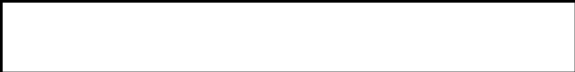 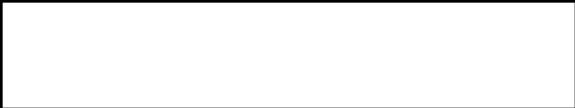 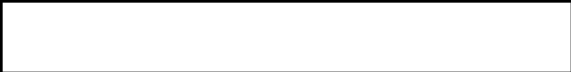 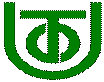 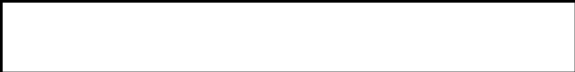 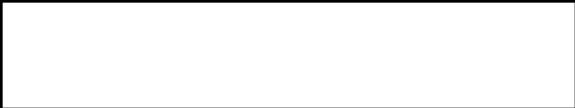 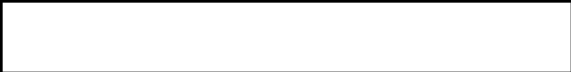 FORMATO: CREACIÓN Y ACTUALIZACIÓN DE TERCEROSCódigo: F-FIN-044Versión: 1.0Página: 1 de 1FECHADD	MM	AAAAI.	SOLICITUD INICIALSOLICITUD DE MODIFICACIÓNII.CLASE DE TERCERO(Diligenciar  en el caso que leNaturalezaJurídicaOtros datosEmpleadoUTCHEstudianteExtranjeroContratistaOtroCuál?corresponda)PersonaNaturalPersonaJurídicaProveedor	GobiernoIngresosCédula de ciudadanía	NIT	Cédula de extranjería	ResidenteIII.TIPO DE IDENTIFICACIÓN (Diligenciar  en el caso que le corresponda)PasaporteTarjeta de identidad o NUIPOtro     Cual?ResidenciaNo ResidenteApellidos y nombres o razón socialNúmero de IdentificaciónDirecciónIV. INFORMACIÓN DEL TERCEROTeléfonoCiudadCelularDepartamentoCorreo electrónicoPaísTipo de ContribuyenteV. INFORMACIÓN TRIBUTARIAGranContribuyenteNo. Resolución	 	AutoretenedorNo. Resolución	 	NoAutoretenedorRégimenEspecialRégimenGeneral(Solo para nacionales o extranjeros residentes)Régimen de IVA  al cual perteneceActividad Económica DIAN	Código CIIUComúnSimplificadoNingunoNo.  	No.  	Banco	Cuenta Bancaria No.VI.DATOS PARA PAGO (Diligenciar  todos los espacios correspondientes)ModalidadCorriente	AhorrosPaís del BancoCódigo ABA ó SWIFT(Para Extranjero sin domicilio en ColombiaVI.  FIRMASEl responsable o representante legal se responsabiliza por la información diligenciada en este formatoFirma del Representante Legal o responsableESPACIO PARA SER DILIGENCIADO ÚNICAMENTE POR LA UNIVERSIDADVIII.                   CONTABILIDADSe debe crear el tercero en el módulo de ContabilidadSi	SiNo	NoIX. ENTIDAD APORTANTE EXTRANJERANombre y apellidos:Cargo:Extensión:	Dependencia:Correo electrónico:X.DATOS DEL SOLICITANTE (Dependencia UTCHFirma del SolicitantePROCESO: GESTIÓN  FINANCIERAINSTRUCCIONES DE DILIGENCIAMIENTO DEL FORMATO CREACIÓN Y ACTUALIZACIÓN DE TERCEROS1. FECHARelacione la fecha en la cual se está haciendo la solicitud de creación o modificación del tercero.2. INFORMACIÓN SOLICITADAI. SOLICITUD INICIAL Ó MODIFICACIÓNMarque con una x, si se trata de un nuevo tercero o si se requiere modificar datos ya existentes en el Sistema contable.II. CLASE DE TERCEROMarque con una x, si el tercero es persona natural o jurídica e indique el tipo de auxiliar: Empleado Utch, Estudiante, Extranjero, Contratista, Proveedor, Gobierno, Banco, Aseguradora u Otro.III. TIPO DE IDENTIFICACIÓNMarque con una x según el tipo de identificación, así: Cédula de ciudadanía, NIT, Cédula de extranjería, Pasaporte, Tarjeta de identidad o NUIP, Registro civil u otros (persona jurídica del Exterior sin identificación en Colombia, entre otros)IV. INFORMACIÓN DEL TERCERO Apellidos y nombres o razón social:Escriba los apellidos y nombres de la persona natural tal como aparecen en el documento de identificación, y para personas jurídicas la razón social.Número de identificaciónEscriba el número que corresponda.DirecciónEscriba la dirección utilizando las convenciones proporcionadas por la Dirección de Impuestos y Aduanas Nacionales DIANTeléfono, celular, correo electrónico, ciudad, departamento, país.Escriba el número de teléfono, de celular, y el correo electrónico. Escriba el nombre de la ciudad, departamento y país donde resideV. INFORMACIÓN TRIBUTARIAMarque con una x todos los aspectos fiscales del tercero, en los casos en que sea obligatorio el RUT, de lo contrario marque con una x la opción régimen general.VI. DATOS PARA PAGO (si se trata de transferencia electrónica)Escriba y marque con x, los datos básicos de la cuenta bancaria del beneficiario del pago.La cuenta bancaria autorizada para el pago, debe estar a nombre, única y exclusivamente, del beneficiario del pago. Para tramitar el presente formato, se requiere adjuntar la certificación bancaria expedida por el banco.VII. FIRMASLa información remitida tendrá validez si el formato está firmado por el Representante Legal o responsable, como autorización para el respectivo abono en cuenta bancaria, excepto en los casos de pagos de proveedores del exterior.En los demás casos de creación de terceros no se requerirá la firma del Representante Legal o responsable.3. ESPACIO ÚNICAMENTE PARA DILIGENCIAR POR LA UNIVERSIDAD VIII. FACTURACIÓN Y CARTERAEl solicitante de la creación del tercero, debe marcar con una x en el caso de requerir crear el tercero en el módulo de facturación y cartera.IX. FACTURACIÓN Y CARTERA, Y ENTIDAD APORTANTE EXTERNAEl solicitante de la creación del tercero, se debe marcar con una x para informar si existe entidad aportante externa con el fin de registrarlo en el Sistema.X. DATOS DEL SOLICITANTEEl solicitante, quien obtuvo la información de la fuente, debe diligenciar la información requerida y firmar el formato.En  la  creación de terceros del  exterior el formato puede ser  diligenciado por  parte del solicitante al interior de la Universidad, tomando la información de la documentación enviada por el proveedor del exterior y sólo se requiere que sean diligenciados los numerales I, II, III, IV y X.En la creación de terceros de legalización de cajas menores o avances el formato puede ser diligenciado por parte del solicitante al interior de la Universidad, tomando la información de la documentación soporte de la legalización y sólo se requiere que sean diligenciados los numerales I, II, III, IV y X.En la creación de terceros para registrar ingresos, diferentes a los recaudados por caja, no se solicitará que el formato venga firmado por el tercero y sólo se requerirá el diligenciamiento de los numerales I, II, III, IV y X.4. AL DILIGENCIAR EL FORMATO TENGA EN CUENTA LO SIGUIENTE:Cuando se trate de la creación de un tercero para un proceso de pago, el formato deberá ser totalmente diligenciado.Favor anexar al presente formato fotocopia del RUT del tercero o del documento de identificación, A. PERSONAS NATURALES Y JURÍDICAS NACIONALESFotocopia legible del RUT - Registro único de identificación tributaria de la Dirección de Impuestos y Aduanas Nacionales B. OTRAS PERSONAS NATURALES NACIONALESEn los siguientes casos, solo se exigirá la Fotocopia legible de la Cédula de Ciudadanía:Ÿ-Estudiantes Becarios.- Pares académicos.- Docentes Evaluadores.- Estudiantes Auxiliares de pregrado y posgrado- Devolución de ingresos a estudiantes, por concepto de inscripciones, matriculas, y cursos de extensión, entre otros.- Pago auxilio funerario.C. PERSONAS NATURALES Y JURÍDICAS DEL EXTERIOR1. Extranjeros residentes en ColombiaSi el tercero cumple con las condiciones de residente, debe  presentar el RUT como documento soporte donde se encuentra la identificación tributaria expedida por la DIAN2. Extranjeros NO residentes en ColombiaPara el caso de personas naturales, el documento soporte será la fotocopia legible de la cédula de extranjería de residente, tarjeta de extranjería, pasaporte o documento equivalente.5. ASPECTOS A TENER EN CUENTA PARA LA CREACIÓN DE LOS TERCEROS EN EL SISTEMA CONTABLE:Para la creación de terceros de entidades de gobierno, éstos serán creados como tipo entidad pública, y se les debe asociar el código de operaciones recíprocas (Los usuarios que crean terceros se deben comunicar con la División de Contabilidad en donde se les dará a conocer el código de operaciones recíprocas si no es posible su consulta en el CHIP).1. FECHARelacione la fecha en la cual se está haciendo la solicitud de creación o modificación del tercero.2. INFORMACIÓN SOLICITADAI. SOLICITUD INICIAL Ó MODIFICACIÓNMarque con una x, si se trata de un nuevo tercero o si se requiere modificar datos ya existentes en el Sistema contable.II. CLASE DE TERCEROMarque con una x, si el tercero es persona natural o jurídica e indique el tipo de auxiliar: Empleado Utch, Estudiante, Extranjero, Contratista, Proveedor, Gobierno, Banco, Aseguradora u Otro.III. TIPO DE IDENTIFICACIÓNMarque con una x según el tipo de identificación, así: Cédula de ciudadanía, NIT, Cédula de extranjería, Pasaporte, Tarjeta de identidad o NUIP, Registro civil u otros (persona jurídica del Exterior sin identificación en Colombia, entre otros)IV. INFORMACIÓN DEL TERCERO Apellidos y nombres o razón social:Escriba los apellidos y nombres de la persona natural tal como aparecen en el documento de identificación, y para personas jurídicas la razón social.Número de identificaciónEscriba el número que corresponda.DirecciónEscriba la dirección utilizando las convenciones proporcionadas por la Dirección de Impuestos y Aduanas Nacionales DIANTeléfono, celular, correo electrónico, ciudad, departamento, país.Escriba el número de teléfono, de celular, y el correo electrónico. Escriba el nombre de la ciudad, departamento y país donde resideV. INFORMACIÓN TRIBUTARIAMarque con una x todos los aspectos fiscales del tercero, en los casos en que sea obligatorio el RUT, de lo contrario marque con una x la opción régimen general.VI. DATOS PARA PAGO (si se trata de transferencia electrónica)Escriba y marque con x, los datos básicos de la cuenta bancaria del beneficiario del pago.La cuenta bancaria autorizada para el pago, debe estar a nombre, única y exclusivamente, del beneficiario del pago. Para tramitar el presente formato, se requiere adjuntar la certificación bancaria expedida por el banco.VII. FIRMASLa información remitida tendrá validez si el formato está firmado por el Representante Legal o responsable, como autorización para el respectivo abono en cuenta bancaria, excepto en los casos de pagos de proveedores del exterior.En los demás casos de creación de terceros no se requerirá la firma del Representante Legal o responsable.3. ESPACIO ÚNICAMENTE PARA DILIGENCIAR POR LA UNIVERSIDAD VIII. FACTURACIÓN Y CARTERAEl solicitante de la creación del tercero, debe marcar con una x en el caso de requerir crear el tercero en el módulo de facturación y cartera.IX. FACTURACIÓN Y CARTERA, Y ENTIDAD APORTANTE EXTERNAEl solicitante de la creación del tercero, se debe marcar con una x para informar si existe entidad aportante externa con el fin de registrarlo en el Sistema.X. DATOS DEL SOLICITANTEEl solicitante, quien obtuvo la información de la fuente, debe diligenciar la información requerida y firmar el formato.En  la  creación de terceros del  exterior el formato puede ser  diligenciado por  parte del solicitante al interior de la Universidad, tomando la información de la documentación enviada por el proveedor del exterior y sólo se requiere que sean diligenciados los numerales I, II, III, IV y X.En la creación de terceros de legalización de cajas menores o avances el formato puede ser diligenciado por parte del solicitante al interior de la Universidad, tomando la información de la documentación soporte de la legalización y sólo se requiere que sean diligenciados los numerales I, II, III, IV y X.En la creación de terceros para registrar ingresos, diferentes a los recaudados por caja, no se solicitará que el formato venga firmado por el tercero y sólo se requerirá el diligenciamiento de los numerales I, II, III, IV y X.4. AL DILIGENCIAR EL FORMATO TENGA EN CUENTA LO SIGUIENTE:Cuando se trate de la creación de un tercero para un proceso de pago, el formato deberá ser totalmente diligenciado.Favor anexar al presente formato fotocopia del RUT del tercero o del documento de identificación, A. PERSONAS NATURALES Y JURÍDICAS NACIONALESFotocopia legible del RUT - Registro único de identificación tributaria de la Dirección de Impuestos y Aduanas Nacionales B. OTRAS PERSONAS NATURALES NACIONALESEn los siguientes casos, solo se exigirá la Fotocopia legible de la Cédula de Ciudadanía:Ÿ-Estudiantes Becarios.- Pares académicos.- Docentes Evaluadores.- Estudiantes Auxiliares de pregrado y posgrado- Devolución de ingresos a estudiantes, por concepto de inscripciones, matriculas, y cursos de extensión, entre otros.- Pago auxilio funerario.C. PERSONAS NATURALES Y JURÍDICAS DEL EXTERIOR1. Extranjeros residentes en ColombiaSi el tercero cumple con las condiciones de residente, debe  presentar el RUT como documento soporte donde se encuentra la identificación tributaria expedida por la DIAN2. Extranjeros NO residentes en ColombiaPara el caso de personas naturales, el documento soporte será la fotocopia legible de la cédula de extranjería de residente, tarjeta de extranjería, pasaporte o documento equivalente.5. ASPECTOS A TENER EN CUENTA PARA LA CREACIÓN DE LOS TERCEROS EN EL SISTEMA CONTABLE:Para la creación de terceros de entidades de gobierno, éstos serán creados como tipo entidad pública, y se les debe asociar el código de operaciones recíprocas (Los usuarios que crean terceros se deben comunicar con la División de Contabilidad en donde se les dará a conocer el código de operaciones recíprocas si no es posible su consulta en el CHIP).